Az űrlap teteje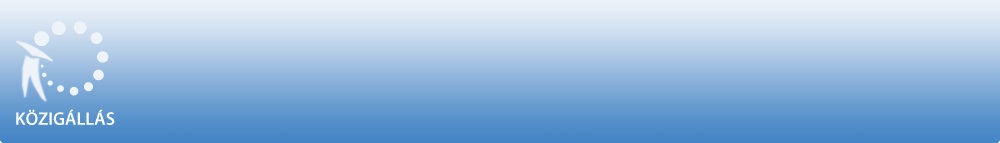 Magyar Nemzeti Levéltár a "Közalkalmazottak jogállásáról szóló" 1992. évi XXXIII. törvény 20/A. § alapján pályázatot hirdetMNL Bács-Kiskun Megyei Levéltára 

levéltári kezelő munkakör betöltésére. A közalkalmazotti jogviszony időtartama:határozatlan idejű közalkalmazotti jogviszony Foglalkoztatás jellege: Teljes munkaidő A munkavégzés helye:Bács-Kiskun megye, 6500 Baja, Bajcsy-Zsilinszky u. 12-14. A munkakörbe tartozó, illetve a vezetői megbízással járó lényeges feladatok:A levéltári rendezésben, segédletkészítésben, selejtezésben, kutató-, ügyfélszolgálati és egyéb adminisztrációban, közönségszolgálati munkában történő közreműködés. Illetmény és juttatások:Az illetmény megállapítására és a juttatásokra a "Közalkalmazottak jogállásáról szóló" 1992. évi XXXIII. törvény rendelkezései az irányadók. Pályázati feltételek:         Középiskola/gimnázium,          Magyar állampolgárság, büntetlen előélet, cselekvőképesség,          Felhasználói szintű MS Office (irodai alkalmazások). A pályázat elbírálásánál előnyt jelent:         irattári vagy levéltári szakmai tapasztalat A pályázat részeként benyújtandó iratok, igazolások:         Végzettséget igazoló dokumentumok másolatai, erkölcsi bizonyítvány, szakmai önéletrajz és motivációs levél. A munkakör betölthetőségének időpontja:A munkakör a pályázatok elbírálását követően azonnal betölthető. A pályázat benyújtásának határideje: 2016. január 3. A pályázatok benyújtásának módja:          Postai úton, a pályázatnak a Magyar Nemzeti Levéltár címére történő megküldésével (6001 Kecskemét, Pf.: 77 . ). Kérjük a borítékon feltüntetni a pályázati adatbázisban szereplő azonosító számot: 14/815-1/2015 , valamint a munkakör megnevezését: levéltári kezelő. vagy         Elektronikus úton dr. Gyenesei József részére a bkml.palyazat@mnl.gov.hu E-mail címen keresztül A pályázat elbírálásának határideje: 2016. január 14. A pályázati kiírás további közzétételének helye, ideje:          www.mnl.gov.hu - 2015. december 18.Az űrlap aljaAz űrlap tetejeAz űrlap alja